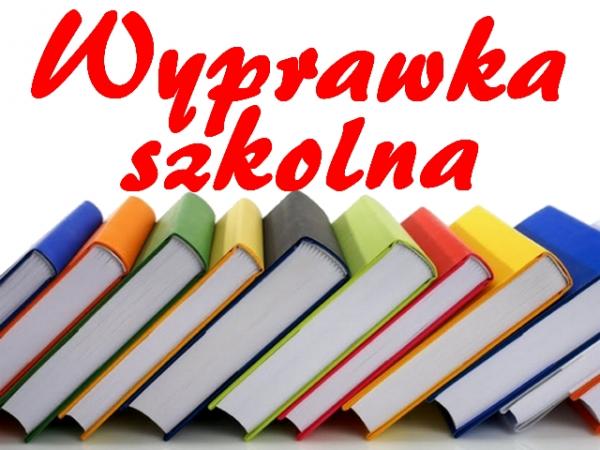 Zgodnie z Rozporządzeniem Rady Ministrów z dnia 04lipca 2019 r. w sprawie szczegółowych warunków udzielania pomocy finansowej uczniom na zakup podręczników
i materiałów edukacyjnych  (Dz. U. z 2019, poz. 1342) pomocą obejmuje się uczniów:słabowidzących,niesłyszących,słabosłyszących,z niepełnosprawnością intelektualną w stopniu lekkim,z niepełnosprawnością intelektualną w stopniu umiarkowanym lub znacznym,z niepełnosprawnością ruchową, w tym z afazją,z autyzmem, w tym z zespołem Aspergera,z niepełnosprawnościami sprzężonymi, w przypadku gdy jedną z niepełnosprawności jest niepełnosprawność wymieniona powyżej posiadającym orzeczenie o potrzebie kształcenia specjalnego, o którym mowa w art. 127 ust. 10 ustawy z dnia 14 grudnia 2016 r. – Prawo oświatowe (Dz. U. z 2019 r. poz. 1148, 1078
 i 1287), albo orzeczenie o potrzebie kształcenia specjalnego, o którym mowa w art. 312 ust. 
1 ustawy z dnia 14 grudnia 2016 r. – Przepisy wprowadzające ustawę – Prawo oświatowe (Dz. U. z 2017 r. poz. 60, 949 i 2203, z 2018 r. poz. 2245 oraz z 2019 r. poz. 1287),– Szczegółowy zakres pomocy określony został w rozporządzeniu Rozporządzeniem Rady Ministrów z dnia 04lipca 2019 r. w sprawie szczegółowych warunków udzielania pomocy finansowej uczniom na zakup podręcznikówi materiałów edukacyjnych  (Dz. U. z 2019, poz. 1342)zał. nr 1Pomoc w formie dofinansowania zakupu podręczników, materiałów edukacyjnych  udzielana jest na wniosek rodziców ucznia (prawnych opiekunów, rodziców zastępczych, osób prowadzących rodzinny dom dziecka), pełnoletniego ucznia, a także nauczyciela, pracownika socjalnego lub innej osoby,za zgodą  rodziców ucznia (prawnych opiekunów, rodziców zastępczych, osób prowadzących rodzinny dom dziecka) albo pełnoletniego ucznia.Dofinansowanie zakupu podręczników i materiałów edukacyjnych będzie wynosić:Wnioski należy składać do dyrektora szkoły, do której uczeń będzie uczęszczał w roku szkolnym 2019/2020 w terminie do dnia 06.09.2019 r.Dyrektor szkoły, po analizie wniosków, podejmuje decyzję w sprawie przyznania pomocy.Druki wniosków można pobrać poniżej (załącznik nr 2) lub w poszczególnych szkołach.Zwrot kosztów zakupu podręczników nastąpi po przedłożeniu dowodu zakupu do wysokości wartości pomocy określonej w rozporządzeniu. W przypadku zakupów indywidualnych dowodem zakupu podręczników, a w przypadku uczniów z niepełnosprawnością intelektualną w stopniu umiarkowanym lub znacznym oraz uczniów z niepełnosprawnościami sprzężonymi, w przypadku gdy jedną z niepełnosprawności jest niepełnosprawność intelektualna w stopniu umiarkowanym lub znacznym – również zakupu materiałów edukacyjnych, jest faktura VAT wystawiona imiennie na ucznia, rodzica (prawnego opiekuna, rodzica zastępczego, osobę prowadzącą rodzinny dom dziecka), rachunek, paragon lub oświadczenie o zakupie odpowiednio podręczników lub materiałów edukacyjnych. 
W przypadku złożenia oświadczenia należy dołączyć informację o rozliczeniu wydatków odpowiednio na zakup podręczników lub materiałów edukacyjnych tylko  w ramach Rządowego programu pomocy uczniom w roku 2019 „Wyprawka szkolna” (WZÓR-załącznik nr 3).W przypadku zakupu podręczników lub materiałów edukacyjnych dla grupy uczniów zwrot kosztów następuje po przedłożeniu potwierdzenia zakupu wystawionego przez podmiot dokonujący zakupu  zawierającego: imię, nazwisko i PESEL ucznia, nazwę i adres szkoły, klasę,  do której uczeń będzie uczęszczał w roku szkolnym 2019/2020, wykaz zakupionych podręczników lub materiałów edukacyjnych, kwotę zakupu, datę zakupu, czytelny podpis osoby, która dokonała zakupu. Potwierdzenie zakupu  wystawia podmiot dokonujący zakupu, na podstawie faktury VAT i listy uczniów, dla których zakupiono podręczniki lub materiały edukacyjne.Wypłata dofinansowania odbywać się będzie do 6grudnia 2019 r.– dla uczniów szkół ponadpodstawowych zlokalizowanych na terenie Gminy Szprotawa Żagania i Specjalnego Ośrodka Szkolno-Wychowawczego w Żaganiu, w kasie Urzędu Miejskiego w Szprotawie  lub przelewem na wskazany rachunek, po uzyskaniu informacji od dyrektorów szkół oraz po przedłożeniu w/wym. dowodów zakupu podręczników i materiałów edukacyjnych.ZAŁĄCZNIKI:Zał. nr 1- Rozporządzenie Rady Ministrów z dnia04lipca 2019 r. w sprawie szczegółowych warunków udzielania pomocy finansowej uczniom na zakup podręcznikówi materiałów edukacyjnych  (Dz. U. z 2019, poz. 134) 
Zał. nr 2- Wniosek o  przyznanie dofinansowania zakupu podręczników i materiałów edukacyjnych w 2019 r.Zał. nr 3 – Oświadczenie o zakupie podręczników lub materiałów edukacyjnych wraz
 z informacją o rozliczeniu wydatków tylko w ramach Rządowego programu pomocy uczniom w 2019 r. – „Wyprawka szkolna”,UWAGA!
– Podręcznik – należy przez to rozumieć podręcznik dopuszczony do użytku szkolnego przez ministra właściwego do spraw oświaty i wychowania (nie mogą to być ćwiczenia!!!)
– Materiał edukacyjny – należy przez to rozumieć materiał zastępujący lub uzupełniający podręcznik, umożliwiający realizację programu nauczania mający postać papierową lub elektroniczną.dla uczniów z niepełnosprawnością intelektualną w stopniu umiarkowanym lub znacznym oraz uczniów z niepełnosprawnościami sprzężonymi, w przypadku gdy jedną z niepełnosprawności jest niepełnosprawność intelektualna w stopniu umiarkowanym lub znacznym, uczęszczających do: branżowej szkoły I stopnia, klasy I czteroletniego liceum ogólnokształcącego, klas I–III dotychczasowego trzyletniego liceum ogólnokształcącego prowadzonych w czteroletnim liceum ogólnokształcącym, klasy I pięcioletniego technikum, klas I–IV dotychczasowego czteroletniego technikum prowadzonych w pięcioletnim technikum lub szkoły specjalnej przysposabiającej do pracydo kwoty 225 złdla uczniów słabowidzących, niesłyszących, słabosłyszących, z niepełnosprawnością intelektualną w stopniu lekkim, z niepełnosprawnością ruchową, w tym z afazją, z autyzmem, w tym z zespołem Aspergera, oraz uczniów z niepełnosprawnościami sprzężonymi, w przypadku gdy jedną z niepełnosprawności jest niepełnosprawność wymieniona wyżej, uczęszczających do: branżowej szkoły I stopniado kwoty 390 złdla uczniów słabowidzących, niesłyszących, słabosłyszących, z niepełnosprawnością intelektualną w stopniu lekkim, z niepełnosprawnością ruchową, w tym z afazją, 
z autyzmem, w tym z zespołem Aspergera, oraz uczniów z niepełnosprawnościami sprzężonymi, w przypadku gdy jedną z niepełnosprawności jest niepełnosprawność wymieniona wyżej, uczęszczających do: klasy I czteroletniego liceum ogólnokształcącego, klas I–III dotychczasowego trzyletniego liceum ogólnokształcącego prowadzonych w czteroletnim liceum ogólnokształcącym, klasy I pięcioletniego technikum, klas I–IV dotychczasowego czteroletniego technikum prowadzonych w pięcioletnim technikum, klas III–VI ogólnokształcącej szkoły muzycznej II stopnia, klas VI–IX ogólnokształcącej szkoły baletowej, klasy I liceum sztuk plastycznych, klas IV–VI ogólnokształcącej szkoły sztuk pięknych, klas I–IV dotychczasowego liceum plastycznego prowadzonych w liceum sztuk plastycznych lub klas IV–VI dotychczasowej ogólnokształcącej szkoły sztuk pięknych prowadzonych w liceum sztuk plastycznychdo kwoty 445 zł